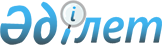 О признании утратившим силу решения акима сельского округа Суюндук от 24 июля 2019 года № 23 "Об установлении карантина"Решение акима Суюндукского сельского округа Курмангазинского района Атырауской области от 5 сентября 2019 года № 26. Зарегистрировано Департаментом юстиции Атырауской области 9 сентября 2019 года № 4488
      В соответствии со статьей 37 Закона Республики Казахстан от 23 января 2001 года "О местном государственном управлении и самоуправлении в Республике Казахстан", подпунктом 8) статьи 10-1 Закона Республики Казахстан от 10 июля 2002 года "О ветеринарии", на основании представления главного государственного ветеринарно – санитарного инспектора государственного учреждения "Курмангазинская районная территориальная инспекция Комитета ветеринарного контроля и надзора Министерства сельского хозяйства Республики Казахстан" № 12-11/102 от 12 августа 2019 года, аким сельского округа Суюндук РЕШИЛ:
      1. Признать утратившим силу решение акима сельского округа Суюндук от 24 июля 2019 года № 23 "Об установлении карантина" (зарегистрированное в реестре государственной регистрации нормативных правовых актов за № 4473, опубликованное в эталонном контрольном банке нормативных правовых актов Республики Казахстан 8 августа 2019 года).
      2. Контроль за исполнением настоящего решения оставляю за собой.
      3. Настоящее решение вступает в силу со дня государственной регистрации в органах юстиции и вводится в действие по истечении десяти календарных дней после дня его первого официального опубликования.
					© 2012. РГП на ПХВ «Институт законодательства и правовой информации Республики Казахстан» Министерства юстиции Республики Казахстан
				
      Аким сельского округа

Қ. Құлшар
